454000 г. Челябинск, СНТ «Колющенец», ул. Игуменка, 60 тел.: 248 84 50, E-Mail: sntkolu@yandex.ruУважаемые садоводы!По решению Правления все пешеходные калитки (6, 28 улицы, северные ворота в зимнее время) будут оборудованы электронными замками и закрыты на замокс 15 октября 2019 г.Электронные ключи стоимостью30 рублей за штуку можно выкупитьв кассе СНТ (безналично) приотсутствии долгов по всем видамплатежей, включая оплату заэлектроэнергию по сентябрь месяцтекущего года с передачейпоследних показаний.		Правление СНТ «Колющенец»САДОВОДЧЕСКОЕ   НЕКОММЕРЧЕСКОЕ 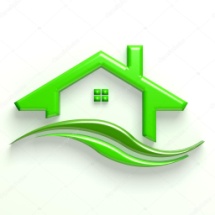 ТОВАРИЩЕСТВО   «К О Л Ю Щ Е Н Е Ц» 